附件1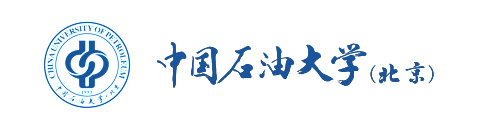 党的建设和思想政治工作优秀成果申 报 表2018年11月项  目名  称申报单位名称项目负责人项目负责人项目负责人主要成员及其简况姓名年龄部门职务职务职称在岗时间在岗时间手机主要成员及其简况主要成员及其简况主要成员及其简况主要成员及其简况项目简介（包括内容、效果，要突出成绩、经验，限1000字）申报优秀成果理由（限500字）所在党组织推荐意见（盖章）评审会意见学校意见（盖章）备注